Allegato 4.1 	Modello di lista di controllo tecnico per la selezione delle cellule locali di promozione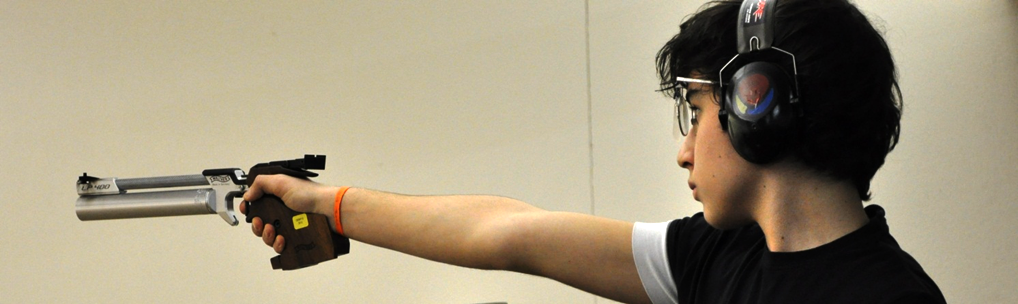 Allegato 4.1 Modello di lista di controllo tecnico per la selezione delle cellule locali di promozione Lista di controllo per le osservazioni delle competizioni carabinaNome …………………………..………   	Data di nascita ………..……   Competizione  …………………….………   	Posizione ………....………   	Data ………....…Osservazioni:……………………………………………………………………………………………………………………………………………………………………………………………………Allegato 4.1 Modello di lista di controllo tecnico per la selezione delle cellule locali di promozione Lista di controllo per le osservazioni delle competizioni pistolaNome …………………………..………   	Data di nascita ………..……   Competizione  …………………….………   	Data ………....…Osservazioni:……………………………………………………………………………………………………………………………………………………………………………………………………CosaPosizioneokOttimizzarePossibilità di correzionePreparazione competizionePosizione esternaCostruzione della posizionePosizione esternaPosizione delle anchePosizione esternaPosizione dei piedi e delle gambePosizione esternaPosizione delle spallePosizione esternaPosizione del gomitoPosizione esternaPosizione della testaImbracciare armaSpalla - calcioImbracciare armaMano di supporto - fustoImbracciare armaMano forte - impugnaturaImbracciare armaPosizione del gomitoImbracciare armaTesta - faccialePosizione internaContrazioni / pressioniPosizione internaForze impegnatePosizione internaEquilibrioRespirazioneRespirazione addominaleRespirazioneRitmo respirazionePunto zeroControllo punto zeroPunto zeroCorrezione punto zeroTenereGrandezza della zona di tenutaMirareImmagine di miraMirareOtticaPartenza del colpoPosizione del ditoPartenza del colpoPressione sul grillettoRestare in posizioneContrazioni corporaliRestare in miraMovimenti dopo la partenza del colpoRestare in miraPunto zero dopo colpoAnalisiAnalisi del colpitoAnalisiCorrezioniRitmoRitmo del colpoRitmoRitmo di tiroAnticipareOsservazione dei movimenti di tenutaAnticiparePartenza del colpo nel movimentoCosaPosizioneokOttimizzarePossibilità di correzionePreparazione competizionePosizione esternaCostruzione della posizionePosizione esternaPosizione delle anchePosizione esternaPosizione dei piedi e delle gambePosizione esternaPosizione delle spallePosizione esternaPosizione della testaImpugnareImpugnatura pistolaPosizione internaPressioniPosizione internaContrazione braccioPosizione internaEquilibrioControlloControllo punto zeroControlloCorrezione punto zeroAbbassareAbbassare la pistola nella zona di partenza del colpoMirareMirareRespirazioneRespirazione semplice RespirazioneRespirazione doppiaPartenza del colpoPosizione del ditoPartenza del colpoTempo nec. per mirare e partenza del colpoRestare in posizioneContrazioni corporaliRestare in posizioneIndice forteRestare in miraMovimenti dopo la partenza del colpoRestare in miraPunto zero dopo il colpoAnalisiAnalisi del colpitoAnalisiCorrezioniRitmoRitmo del colpoRitmoRitmo di tiroTenerePunto d'inversione superioreTenereZona di tenuta superiore